      Ride On Therapeutic Horsemanship presents…        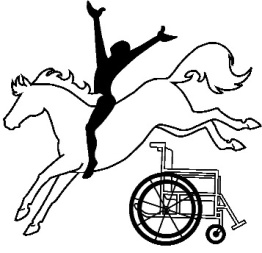 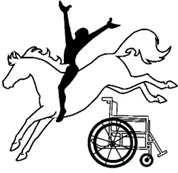 Dressage at CALNET Schooling Show - May 20, 2018In the Equidome at the Los Angeles Equestrian Center, Burbank RIDER____________________________________________________AGE_____________________________DIVISION (circle one)  		Open     	Adult Amateur   	Junior   ADDRESS___________________________________________________________________________________________CELL #__________________________ EMERGENCY Contact and #____________________________________________	 EMAIL (we will E-mail your ride time) ___________________________________________________________________HORSE NAME________________________________________BREED__________________________________________	 AGE________________COLOR______________________________________________________SEX________________	 OWNER	 ___________________________________________________SIGNATURE_______________________________CLASSES ENTERED: (Please Check Box) $40.00 per Test. Entries close May 7.*For Test of Choice, which test?_______________	Tests at $40:			______________Please make checks payable to “Ride On”         	Stabling $60/ Per Day:	_______________Send to: Sara Jones, sara@rideon.org		Trailer In $15/Per Horse:	_______________10860 Topanga Cyn Blvd				CA West Dressage H. Pt.	____$3_________Questions: Sara, 818-512-8481			Total:				_______________Tests in 40M Arena66USDF Intro A67USDF Intro B68USDF Intro CTests in 60M arena69Training Level 170Training Level 271Training Level 372First Level Test 173First Level Test 274First Level Test 375Second Level Test of Choice*76Third Level Test of Choice*77Fourth Level Test of Choice*78Freestyle Test of Choice79Quadrille Test of Choice80Western Dressage Test of Choice